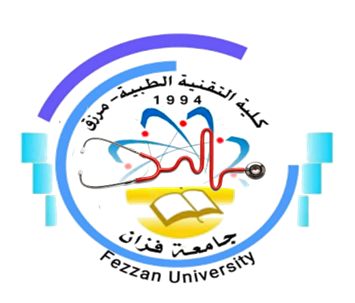 كلية التقنية الطبية/ مرزقنموذج توصيف مقرر دراسياهداف المقرر: يتعرف الطالب علي الأهمية الطبية لكلا من                                                                                                    (بروتينات البلازما -الأنزيمات - دهون الدم - الكالسيوم والفسفور و الماغنيسيوم ).يتعرف الطالب علي عملية توازن الحمض والقاعدة .يتعرف الطالب علي الاضطرابات الايضية المتوارثة ودلالات الأورام. يتعرف الطالب علي اضطرابات جهاز الغدد الصماء وطرق تشخيصها وقياسها.محتويات المقرر:طرق التدريس:السبورة و Datashowمحاضرات محاضرات عمليةتقارير معملية زيارات ميدانية برامج التعليم عن بعدطرق التقييم:المراجع:رئيس القسم: ا.مبروكة محمد عبداللهمنسق الجودة: أ. حنان الحاج عليرئيس قسم الجودة:/ أ. خديجة عبدالسلام سعداسم المقرر و الرمزكيمياء سريريه  II, PT706منسق المقررأ.جمال صالح رمضانالقسم / الشعبة التي تقدم البرنامجتقنية الأدويةالأقسام العلمية ذات العلاقة بالبرنامجلا يوجدالساعات الدراسية للمقرر64 ساعةاللغة المستخدمة في العملية التعليميةاللغتين  العربية و الانجليزيةالسنة الدراسية / الفصل الدراسيالسابعتاريخ وجهة اعتماد المقررجامعة سبها ربيع 2017الموضوع العلميعدد الساعاتمحاضرةمعملتمارينبروتينات البلازما523-استخدام الأنزيمات في تشخيص الأمراض523-أيض الدهون22--المتلازمة الأيضية22--أيض الكالسيوم و الفسفور و الماغيسيوم22--أمراض العظام22--توازن الحمض و القاعدة826-أيض حمض اليوريك523-الاضطرابات الايضية المتوارتة1349-دلالات الأورام523-قياس عدد من الأنزيمات CK  , LDH , Amylase , ALP523-قياس الكولسترول الكلي .الجلسريدات الثلاثية523-قياس البروتينات الدهنية منخفضة الكثافة LDL-Cقياس البروتينات الدهنية مرتفعة الكثافة HDL-C523-ر.مطرق التقييمتاريخ التقييمالنسبة المئوية1امتحانات نصفية نظرية وأوراق عمل الاسبوع السادس والحادي عشر202تقارير معملية للتجارب المنجزة خلال الفصل الدراسيأسبوعيا103امتحانات عملية نهائية(نظري عملي وعملي عملي )  بعد الاسبوع الثاني عشر204امتحان نظري نهائي بعد الاسبوع الرابع عشر50المجموعالمجموع100 %عنوان المراجعالناشرالنسخةالمؤلفمكان تواجدهاالكتب الدراسية المقررة-1	Alex Kaplan et al.,(1995).Clinical Chemistry Intrpertation and Techniques.4th edition.-2	Robert K.Murray et al.,(1999).Harpers Biochemistry ,25th edition.   -3	Pamela C .Champ and Richared A Harvey .(1994).Lippincotts illustrated revieews Biochemistry  ,2th edition.الكتب الدراسية المقررة-1	Alex Kaplan et al.,(1995).Clinical Chemistry Intrpertation and Techniques.4th edition.-2	Robert K.Murray et al.,(1999).Harpers Biochemistry ,25th edition.   -3	Pamela C .Champ and Richared A Harvey .(1994).Lippincotts illustrated revieews Biochemistry  ,2th edition.الكتب الدراسية المقررة-1	Alex Kaplan et al.,(1995).Clinical Chemistry Intrpertation and Techniques.4th edition.-2	Robert K.Murray et al.,(1999).Harpers Biochemistry ,25th edition.   -3	Pamela C .Champ and Richared A Harvey .(1994).Lippincotts illustrated revieews Biochemistry  ,2th edition.الكتب الدراسية المقررة-1	Alex Kaplan et al.,(1995).Clinical Chemistry Intrpertation and Techniques.4th edition.-2	Robert K.Murray et al.,(1999).Harpers Biochemistry ,25th edition.   -3	Pamela C .Champ and Richared A Harvey .(1994).Lippincotts illustrated revieews Biochemistry  ,2th edition.الكتب الدراسية المقررة-1	Alex Kaplan et al.,(1995).Clinical Chemistry Intrpertation and Techniques.4th edition.-2	Robert K.Murray et al.,(1999).Harpers Biochemistry ,25th edition.   -3	Pamela C .Champ and Richared A Harvey .(1994).Lippincotts illustrated revieews Biochemistry  ,2th edition.كتب مساعدةFundamentals  of  clinical  chemistry BY: Tietz, N.W ,Published  by : saunders Co philalphia, 1970كتب مساعدةFundamentals  of  clinical  chemistry BY: Tietz, N.W ,Published  by : saunders Co philalphia, 1970كتب مساعدةFundamentals  of  clinical  chemistry BY: Tietz, N.W ,Published  by : saunders Co philalphia, 1970كتب مساعدةFundamentals  of  clinical  chemistry BY: Tietz, N.W ,Published  by : saunders Co philalphia, 1970كتب مساعدةFundamentals  of  clinical  chemistry BY: Tietz, N.W ,Published  by : saunders Co philalphia, 1970